ЛИТОВЕЗЬКА СІЛЬСЬКА РАДАВОЛОДИМИРСЬКОГО  РАЙОНУ ВОЛИНСЬКОЇ ОБЛАСТІВОСЬМОГО СКЛИКАННЯ(двадцять шоста сесія)РІШЕННЯВід 09 грудня 2022 року                 с. Литовеж                                          № 26/10Про затвердження Програми підтримкидітей та молоді Литовезької територіальної  громади  на 2023-2027 роки Литовезької  територіальної громадиЗ метою визначення пріоритетних напрямків діяльності державних молодіжних структур та інститутів громадянського суспільства, забезпечення прав дітей та молоді та встановлення для них гарантій і необхідної соціальної підтримки у сфері освіти, праці та зайнятості, підтримки молодої сім`ї, талановитих та обдарованих дітей, Литовезька сільська радаВ И Р І Ш И Л А:1. Затвердити Програму підтримки дітей та молоді Литовезької територіальної громади на 2023-2027 роки (далі Програма), що додається.2. Відділу фінансів Литовезької сільської ради передбачити кошти на фінансування даної Програми.3. Головним розпорядником коштів визначити гуманітарний відділ Литовезької сільської ради.4. Контроль за виконанням даного рішення покласти на постійну комісію з питань освіти, фізичного виховання, культури, охорони здоров’я, соціальної політики, регламенту та депутатської етики.В.о.сільського голови                                                            Мирослава ЖУКОВАЯкобчук 0967802418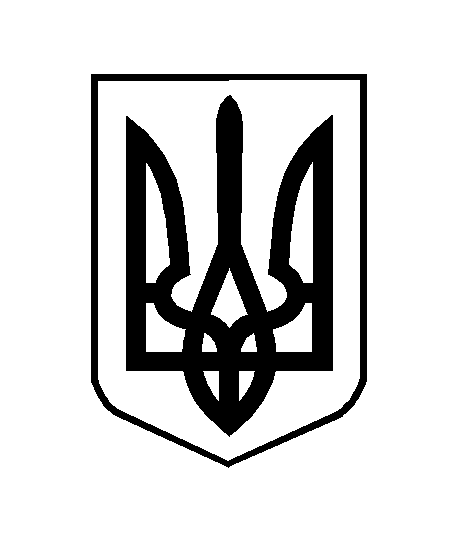 